ATELIER ACADEMIQUE DANSE 2022/23BULLETIN D'INSCRIPTION
(à retourner à la délégation académique à l’action culturelle
par courriel à daac@ac-normandie.fr et à marie-aude.babault@ac-normandie.fravant le vendredi 9 décembre 2022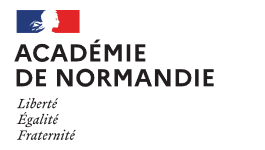 Délégation académique à l’action culturelle Tél. : 02 32 08 91 00 Tél. : 02 31 30 08 95 Courriel : daac@ac-normandie.frMarie-Aude Babault conseillère danse Académie de Normandie marie-aude.babault@ac-normandie.frRENSEIGNEMENTS ÉTABLISSEMENTRENSEIGNEMENTS ÉTABLISSEMENTNom de l'établissementAdresse complèteTéléphoneUAIRENSEIGNEMENTS ENSEIGNANT CONCERNÉRENSEIGNEMENTS ENSEIGNANT CONCERNÉNom et prénomDisciplineTéléphone personnelCourriel académique@ac-normandie.frPrénom et nom du chef d'établissementAvis du chef d'établissementDate et signature